	   Sunday, June 2, 2013	   Monday, June 3, 2013	  Tuesday, June 4, 2013	   Wednesday, June 5, 2013	   Thursday, June 6, 2013	   Friday, June 7, 2013	   Saturday, June 8, 20136:00AMHome Shopping  Shopping program.6:30AMHome Shopping  Shopping program.7:00AMNaked City: The Day It Rained Mink (R)  A man plans a fur heist so that he can raise enough money to divorce his wife and marry an attractive model. Starring HORACE MCMAHON, PAUL BURKE, HARRY BELLAVER and NANCY MALONE.PG (A)8:00AMBless Me Father: Mixed Up Marriage (R)  A Catholic girl announces that she wishes to marry a Jewish boy and Father Duddleswell, Reverend Mother and the Rabbi all get into the act. Starring GABRIELLE DAYE, ARTHUR LOWE, DANIEL ABINERI, SHEILA KEITH and CYRIL SHAPS.PG8:30AMHome Shopping  Shopping program.9:00AMHome Shopping  Shopping program.9:30AM7TWO Sunday Movie Matinee: The Black Dakotas (R) (1954)  Confederates are out to steal the gold sent to the Sioux Indians, and try to stop a peace treaty from being signed. Starring GARY MERRILL, WANDA HENDRIX, JOHN BROMFIELD, NOAH BEERY JR and FAY ROOPE.PG  (V,A)11:00AMJames Martin's Brittany: Pont-Aven (R)    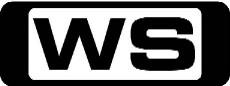 It is the Hairy Bikers' last day with James in Brittany, and the lads prepare a delicious vegetarian risotto and a dish of poached chicken with goat's cheese salad.PG11:30AMTake on the Takeaway: Gino D'Acampo (R)    Italian chef Gino D'Acampo takes food seriously. Telling him a takeaway can cook better Cod and Chips than him, was all the impetus he needed to get is skates on, and head to Colchester to prove them wrong.PG12:00PMGary Rhodes' Local Food Heroes: Northern Ireland (R)  Join renowned chef Gary Rhodes in his search to find those that go the extra mile in the name of high quality local food.G1:00PMChefs: Put Your Money Where Your Mouth Is: Gaucho (R)    Putting their reputations and their own money on the line, two celebrity chefs go head-to-head buying food, preparing dishes and selling them to diners at some of the country's most diverse restaurants.PG2:00PMHome and Away Catch-Up (R) (HAW6-895 - HAW6-900) 'CC'    Miss Home and Away this week? Catch up on 7TWO!PG  (A,V)4:50PM7TWO Sunday Movie Matinee: The New Original Wonder Woman (R) (1975)    Based on the classic comic book, an Amazon princess travels to America to fight crime and injustice with her superhuman powers, bullet-deflecting bracelets and magic lasso. Starring LYNDA CARTER, LYLE WAGGONER, JOHN RANDOLPH, RED BUTTONS and STELLA STEVENS.PG  (V)6:30PMThe Vicar Of Dibley: Songs Of Praise (R) 'CC' When the BBC hear about Dibley's new female vicar, they decide to film an edition of Songs of Praise at the church. Starring DAWN FRENCH, GARY WALDHORN, JAMES FLEET, EMMA CHAMBERS and JOHN BLUTHAL.PG 7:10PMFawlty Towers: The Builders (R) 'CC' Basil needs to find builders to do some work in the lobby and chooses the lowest quote, but soon discovers why they were so cheap. Starring JOHN CLEESE, PRUNELLA SCALES, ANDREW SACHS and CONNIE BOOTH.PG 7:45PMSpecial: Martin Clunes: A Man And His Dogs - Part 2 (R) 'CC'    Martin Clunes continues his search worldwide from the Cumbrian fells to the Rocky mountains in a witty and fascinating journey.PG8:45PMEscape To The Country: Norfolk    **DOUBLE EPISODE**Nicki Chapman heads to Norfolk to help an animal loving couple with a demanding wish-list find their perfect country home.G9:45PMEscape To The Country: Suffolk (R)    **DOUBLE EPISODE**Denise Nurse is in Suffolk, helping a couple from Essex who are looking to downsize and find an idyllic home in the country.G 10:45PMHomes Under The Hammer     **NEW EPISODE**Martin & Lucy visit a house near Glasgow, a property in Swindon and revisit a Victorian flat in Dover.G12:00AMThe Shield: Posse Up (R) 'CC'    Officer Tommy Hisk becomes a prime suspect in the murder of his ex-wife and son. Starring MICHAEL CHIKLIS, CCH POUNDER, BENITO MARTINEZ, WALTON GOGGINS and JAY KARNES.AV  (V,A)1:00AMChefs: Put Your Money Where Your Mouth Is: Gaucho (R)    Putting their reputations and their own money on the line, two celebrity chefs go head-to-head buying food, preparing dishes and selling them to diners at some of the country's most diverse restaurants.PG2:00AMTake on the Takeaway: Gino D'Acampo (R)    Italian chef Gino D'Acampo takes food seriously. Telling him a takeaway can cook better Cod and Chips than him, was all the impetus he needed to get is skates on, and head to Colchester to prove them wrong.PG2:30AMThe Bill: The River (R) 'CC'  Beech turns himself in to CIB, but Stanton is horrified when he convinces Hodges to use him in a sting operation to catch Howard Fallon and two corrupt Drug Squad detectives. Starring TONY O'CALLAGHAN, JEFF STEWART, ALEX WALKINSHAW, SIMON ROUSE and JOY BROOK.M3:30AMThe Bill: All Fall Down - Part 1 (R) 'CC'  CIB swiftly barge into a disgruntled Sun Hill, suspend the entire CID department and conduct their investigations into the activities of the corrupt DS Don Beech. Starring TONY O'CALLAGHAN, JEFF STEWART, ALEX WALKINSHAW, SIMON ROUSE and JOY BROOK.M4:30AMGary Rhodes' Local Food Heroes: Northern Ireland (R)  Join renowned chef Gary Rhodes in his search to find those that go the extra mile in the name of high quality local food.G5:30AMHarry's Practice (R)  Join Dr Harry Cooper and Dr Katrina Warren for everything you need to know about animals.G6:00AMHome Shopping  Shopping program.6:30AMHome Shopping  Home Shopping7:00AMTeenage Fairytale Dropouts: Happily Ever After Day / Unhappy Birthdays 'CC'    Trafalgar, Jeremiah and Fury try to balance being teenagers along with having parents who are famous fairytale characters.C7:30AMHistory Hunters: Celts 'CC'    How to turn a lump of wool into a stylish jumper, using fruit and veg to update your wardrobe the origins of Halloween.C8:00AMToybox: Show And Tell (R) 'CC'    Tom hears that Charlie plans to take him to play group for show and tell. He's worried as he doesn't know what he's supposed to do.  The other toys hold their own 'show & tell' to help him overcome his fears.P8:30AMDesigning Women: Julia And Rusty, Sittin' In A Tree (R)  When Julia grants Rusty the electrician's birthday wish by going out with him, even stranger matches follow. Starring DIXIE CARTER, ANNIE POTTS, JAN HOOKS, JULIA DUFFY and MESHACH TAYLOR.PG9:00AMHome and Away - The Early Years (R) 'CC'  Will Bobby resolve her feelings for Greg? What is Fin's problem with the Austudy grant? Starring KATE RITCHIE, NICOLLE DICKSON, JUDY NUNN, RAY MEAGHER and NORMAN COBURN.G9:30AMSons And Daughters (R) 'CC'  A crooked land deal causes Wayne to face financial ruin. Craig and Debbie find there's more to flat sharing than paying the rent.G10:00AMCoronation Street    Frankie is still struggling to come to terms with Danny's betrayal and Danny is making plans to pick up where he left off with Leanne.PG  (A)10:30AMStep By Step: Big Girl On Campus (R)  Al goes to a college fraternity party and impresses everybody with her maturity. But a devious guy almost ruins her big night. Starring PATRICK DUFFY, SUZANNE SOMERS, STACI KEANAN, SASHA MITCHELL and BRANDON CALL.G11:00AMThe Martha Stewart Show: Valentine's Day Flowers (R)    Personalized flower arrangements for Valentine's Day, and the top gadgets from the Consumer Electronics Show with Martha's tech guru Eliad Laskin.G12:00PMHart To Hart: Pilot - Part 1 (R)  Jonathan's suspicions are aroused when the police insist his friend's death was suicide. Starring ROBERT WAGNER, STEFANIE POWERS and LIONEL STANDER.PG1:00PM7TWO Mid Arvo Movie: Ten Wanted Men (R) (1955)  When his ward seeks protection with rival cattleman, jealous rancher Wick Campbell hires ten outlaws to help him seize power. Starring RANDOLPH SCOTT, JOCELYN BRANDO, RICHARD BOONE, ALFONSO BEDOYA and DONNA MARTELL.PG  (V)2:50PM7TWO Mid Arvo Movie: Sword Of Sherwood Forest (R) (1961)  Robin Hood infiltrates a gang of assassins to thwart the Sheriff of Nottingham's latest plot. Starring RICHARD GREENE, PETER CUSHING, NIALL MACGINNIS, SARAH BRANCH and RICHARD PASCO.PG  (V)4:30PMPerfect Strangers: The Ring (R)  Larry gets duped into buying Jennifer a phony diamond engagement ring, then tries to steal it back from her in order to replace it with an authentic one. Starring BRONSON PINCHOT, MARK LINN-BAKER, MELANIE WILSON and REBECA ARTHUR.G5:00PMThe Hogan Family: Boy Loses Girl - Part 2 (R)  David and Sara are completely head over heels for one another. But, when Sara gets an offer to study in Australia, which prompts David to propose marriage, something that Michael and Sandy urge him to think over.PG5:30PMHomes Under The Hammer (R)    Martin and Lucy visit a plot of land in Suffolk, a property in a desirable town in Kent and in Liverpool it seems that it's not just the house prices that are collapsing.G6:30PMBargain Hunt: York 10 (R)    Two teams are each given two-hundred pounds and have to find a bargain at an antiques fair to later sell at an auction for a profit.G7:30PMMighty Ships: MV Fairplayer (R) 'CC'    Climb aboard the MV Fairplayer – the latest, biggest and strongest heavy-lift mega-ship built to transport super sized equipment.G8:30PMBlue Murder: Cry Me A River - Part 2 (R)    ‘CC’The stakes are raised in the race-against-time and Janine is hit by mounting crises both on the case and at home. Starring CAROLINE QUENTIN, IAN KELSEY, GILLIAN KEARNEY, DAVID SCHOFIELD and PAUL LOUGHRAN.M  (V,A,D)9:40PMWaking The Dead: Anger Management - Part 1 (R) 'CC'    **DOUBLE EPISODE**A prisoner is released is released to start a new life, but it’s not long before he is suspected of murder. Starring TREVOR EVE, SUE JOHNSTON, HOLLY AIRD, WIL JOHNSON and CLAIRE GOOSE.AV  (V)10:40PMWaking The Dead: Anger Management - Part 2 (R) 'CC'      **DOUBLE EPISODE**The team narrows their prime suspects to three inmates at the halfway house where the crime was committed. Starring TREVOR EVE, SUE JOHNSTON, HOLLY AIRD, WIL JOHNSON and CLAIRE GOOSE.AV  (V)11:50PMThe Shield: Safe (R) 'CC'    An investigation of missing people uncovers a graveyard for illegal immigrants working in an illicit drug lab. Starring MICHAEL CHIKLIS, CCH POUNDER, BENITO MARTINEZ, WALTON GOGGINS and JAY KARNES.AV  (A,V)12:50AMBargain Hunt: Peterborough 12 (R)    Which team will find a hidden gem and walk away today's daily winner?G2:00AMHomes Under The Hammer (R)    Martin and Lucy visit a plot of land in Suffolk, a property in a desirable town in Kent and in Liverpool it seems that it's not just the house prices that are collapsing.G3:00AMThe Martha Stewart Show: Valentine's Day Flowers (R)    Personalized flower arrangements for Valentine's Day, and the top gadgets from the Consumer Electronics Show with Martha's tech guru Eliad Laskin.G4:00AMThe Bill: All Fall Down - Part 2 (R) 'CC'  Beech obtains a false passport and buys a quantity of diamonds with the money he stole from Howard Fallon as he prepares to flee the country with Maggie. Starring TONY O'CALLAGHAN, JEFF STEWART, ALEX WALKINSHAW, SIMON ROUSE and JOY BROOK.M5:00AMCoronation Street    (R)Frankie is still struggling to come to terms with Danny's betrayal and Danny is making plans to pick up where he left off with Leanne.PG  (A)5:30AMHarry's Practice (R)  Join Dr Harry Cooper and Dr Katrina Warren for everything you need to know about animals.G6:00AMHome Shopping  Shopping program.6:30AMHome Shopping  Home Shopping7:00AMTeenage Fairytale Dropouts: Giant Competition / Jack And The Beanstalks 'CC'    Trafalgar, Jeremiah and Fury try to balance being teenagers along with having parents who are famous fairytale characters.C7:30AMHistory Hunters: Outlaws & Baddies 'CC'    Using criminalistics to get your hands on a lunch box thief, the con man who sold the Eiffel Tower not once but twice and the myth behind Robin Hood.C8:00AMToybox: Star Chart (R) 'CC'    The toys notice Charlie has a new star chart. The toys make their own star chart but get a bit carried away. They all sneak stars on their names just to get the treat!P8:30AMDesigning Women: Julia And Mary Jo Get Stuck Under A Bed (R)  While snooping in the home of a famous newscaster, Julia and Mary Jo are forced to hide when he and his girlfriend return. Starring DIXIE CARTER, ANNIE POTTS, JAN HOOKS, JULIA DUFFY and MESHACH TAYLOR.PG9:00AMHome and Away - The Early Years (R) ‘CC’  What is Fin's secret?  How will Greg react to Bobby's attraction? Starring KATE RITCHIE, NICOLLE DICKSON, JUDY NUNN, RAY MEAGHER and NORMAN COBURN.G9:30AMSons And Daughters (R) 'CC'  Susan discovers life's more of a gamble than she bargained for.G10:00AMCoronation Street    Jamie has a surprising proposition for Leanne while Fred is in training for his fight with Maddocks.PG10:30AMStep By Step: A Foster Lambert Production (R)  Carol begins to give birth, prompting the children to reminisce about their times together. Cody videotapes the event and everyone admires the new baby. Starring PATRICK DUFFY, SUZANNE SOMERS, STACI KEANAN, SASHA MITCHELL and BRANDON CALL.G11:00AMThe Martha Stewart Show: The Kissable Show With Kevin Nealon (R)    Actor-comedian Kevin Nealon, a red- vinyl-lips pillow with crafter Jodi Kahn and tips for kissable lips with makeup artist Charlie Green.G12:00PMHart To Hart: Pilot - Part 2 (R)  Jonathan, Jennifer and Max are determined to discover the truth and prove their friend did not commit suicide. Starring ROBERT WAGNER, STEFANIE POWERS and LIONEL STANDER.PG1:00PM7TWO Mid Arvo Movie: The Nevadan (R) (1950)  A mysterious stranger crosses paths with an outlaw bank robber and a greedy rancher. Starring RANDOLPH SCOTT, FORREST TUCKER, GEORGE MACREADY, JEFF COREY and JOCK O'MAHONEY.PG  (V)2:50PM7TWO Mid Arvo Movie: The Saracen Blade (R) (1954)  A man, dedicated to avenging the murder of his father, gains a knighthood fighting with the Crusaders. Starring RICARDO MONTALBAN, BETTA ST JOHN, RICK JASON, CAROLYN JONES and MICHAEL ANSARA.PG  (V)4:30PMPerfect Strangers: Black Widow (R)  Larry sees a picture of Mary Anne in an old newspaper file on mass murderers. Convinced she intends to kill Balki on a camping trip, Larry tries to rescue him. Starring BRONSON PINCHOT, MARK LINN-BAKER, MELANIE WILSON, REBECA ARTHUR and BELITA MORENO.G5:00PMThe Hogan Family: Viva Las Vegas (R)  David, Burt and Rich wager they'll have a wild weekend in Las Vegas, but they don't bet on winding up in jail. Starring SANDY DUNCAN, JASON BATEMAN, DANNY PONCE, JEREMY LICHT and EDIE MC CLURG.PG5:30PMHomes Under The Hammer (R)    Martin and Lucy visit a terrace in Stoke on Trent, a maisonette in good condition and in Chard Somerset, Martin gets that sinking feeling!G6:30PMBargain Hunt: Wetherby 4 (R)    Two teams compete to make the most profit when they buy antiques at a fair which are later sold at an auction.G7:30PMHighway Patrol: Racy Rider (R) 'CC'    Officers pull over a teenager driving his mum's car and a license check on a speeding driver reveals more that officers had expected.PG8:00PMMotorway Patrol: Motorbike Med Dash (R) 'CC'    A speeding biker claims a medical emergency, a small truck takes a big dump on a motorway and an impatient van driver has a meltdown.PG8:30PMAir Crash Investigations: Behind Closed Doors (R) 'CC'    Investigate how an explosion ripped a gaping hole in the cabin of a brand new plane and again two years later, but with deadly consequences.PG9:30PM7TWO Blockbuster Tuesday Movie: Public Enemies (R) 'CC' (2009)    JOHNNY DEPP and CHRISTIAN BALE star in a true story of a government agent's attempt to stop a gang, leading to the formation of the FBI. Starring BILLY CRUPUD, MARION COTILLARD and CHANNING TATUM.AV  (V)12:30AMBargain Hunt: London Alfies 18 (R)    With two-hundred pounds to spend at the antiques fair, which team will find themselves a bargain and the largest profit?G1:30AMHomes Under The Hammer (R)    Martin and Lucy visit a terrace in Stoke on Trent, a maisonette in good condition and in Chard Somerset, Martin gets that sinking feeling!G2:30AMDesigning Women: Julia And Mary Jo Get Stuck Under A Bed (R)  While snooping in the home of a famous newscaster, Julia and Mary Jo are forced to hide when he and his girlfriend return. Starring DIXIE CARTER, ANNIE POTTS, JAN HOOKS, JULIA DUFFY and MESHACH TAYLOR.PG3:00AMThe Martha Stewart Show: The Kissable Show With Kevin Nealon (R)    Actor-comedian Kevin Nealon, a red- vinyl-lips pillow with crafter Jodi Kahn and tips for kissable lips with makeup artist Charlie Green.G4:00AMThe Bill: On The Hook - Part 1 (R) 'CC'  Meadows is assigned to head the investigation of racially-motivated harassment. But, the main suspect turns out to be a woman Meadows previously had an affair with. Starring TONY O'CALLAGHAN, JEFF STEWART, ALEX WALKINSHAW, SIMON ROUSE and JOY BROOK.M5:00AMCoronation Street    (R)Jamie has a surprising proposition for Leanne while Fred is in training for his fight with Maddocks.PG5:30AMHarry's Practice (R)  Join DR HARRY COOPER and DR KATRINA WARREN for everything you need to know about animals.G6:00AMHome Shopping  Shopping program.6:30AMHome Shopping  Home Shopping7:00AMTeenage Fairytale Dropouts: Ca-Stache Trophy / Sayer It Ain't So 'CC'    Trafalgar, Jeremiah and Fury try to balance being teenagers along with having parents who are famous fairytale characters.C7:30AMHistory Hunters: Maya 'CC'    How to master math's Mayan style, using bark and secret symbols to make a Maya message and turning water and clay into pottery fit for a queen.C8:00AMToybox: Monster Under Bed (R) 'CC'    The toys think there's a monster under the bed! But you should never jump to conclusions.P8:30AMDesigning Women: Real, Scary, Men (R)  A trip into the woods turns wild when the staff of Sugarbaker's become stranded as the unwelcome guests at a men's club retreat. Starring DIXIE CARTER, ANNIE POTTS, JAN HOOKS, JULIA DUFFY and MESHACH TAYLOR.PG9:00AMHome and Away - The Early Years (R) ‘CC’  What will Bobby do about her feelings?  Will Fin face the music? Starring KATE RITCHIE, NICOLLE DICKSON, JUDY NUNN, RAY MEAGHER and NORMAN COBURN.G9:30AMSons And Daughters (R) 'CC'  Alison makes Wayne confront the truth about Tick.  Debbie is terrorised by a mystery caller.G10:00AMCoronation Street    Troubled Shelley is still hiding away in the Rovers bedroom while Jamie continues to try and get a decision from Leanne.PG10:30AMStep By Step: Little Sister Don'tcha (R)  J.T. is excited about his double date with his pal and two girls, until he finds out who his pal's date is. G11:00AMThe Martha Stewart Show: Vidal Sassoon (R)    A look at the life of hair-care entrepreneur Vidal Sassoon, vintage Lilly Pulitzer looks for men with clothing dealer Keni Valenti and recipes for brandy Alexander and mint julep cocktails.G12:00PM7TWO Midday Movie: Sherlock Holmes - The Master Blackmailer (R) 'CC'  An art dealer who has much of London's high society in his grip, owing to his profitable sideline as a blackmailer, meets his match in the form of Sherlock Holmes. Starring JEREMY BRETT, EDWARD HARDWICKE, ROBERT HARDY, NORMA WEST and GWEN FFRANGCON-DAVIES.M  (V,A)2:50PM7TWO Mid Arvo Movie: Last Of The Buccaneers (R) (1950)  When one of his lieutenant’s attacks an American ship, Jean Lafitte has to elude the U.S. Navy. Starring PAUL HENREID, KARIN BOOTH, EDGAR BARRIER, HARRY CORDING and JEAN DEL VAL.PG  (V)4:30PMPerfect Strangers: The Sunshine Boys (R)  Larry and Balki get sunburned when they use sun lamps to deceive a wealthy former classmate into believing they holidayed in the Caribbean. Starring BRONSON PINCHOT, MARK LINN-BAKER, MELANIE WILSON, REBECA ARTHUR and F J  O'NEIL.G5:00PMThe Hogan Family: Double Date (R)  Sandy agrees to be fixed up on a blind date with Michael's friend if Michael will go out with one of her friends at the same time. Starring SANDY DUNCAN, JASON BATEMAN, DANNY PONCE, JEREMY LICHT and EDIE MC CLURG.PG5:30PMHomes Under The Hammer (R)    Martin and Lucy visit a house in Stoke, in Canterbury there's a priceless plot that's a real bargain, and in Derby, a large semi-detached that has creepy problems.G6:30PMBargain Hunt: Peterborough 14 (R)    Two teams challenge each other scouring an antiques fair for items to sell at auction. Which team will make the largest profit?G7:30PMBorder Security USA (R) 'CC'    Officers catch a man red-handed and are confused by an English woman who is treating her cat to an expensive holiday.PG8:00PMDog Squad    (R)Following working dogs and their handlers on the frontline protecting our streets, prisons, mountains, airports and borders.PG8:30PMEscape To The Country: Hampshire (R)    Alistair Appleton heads to Hampshire to help a couple who spend half the year in America find a lock up and leave country home in the UK.G9:30PMFantasy Homes by the Sea: Cornwall    **NEW EPISODE**Catherine Gee helps a couple find a better work/life balance on the Cornish coast. For their 500,000 pound budget they want a large house - with a hot tub.G10:30PMHomes Under The Hammer    **NEW EPISODE**Martin & Lucy visit a terraced house in Derbyshire, an Edwardian house in Croydon and a commercial unit in Ayreshire.G11:45PMThe Bill: Billy The Kid (R) 'CC'  A young boy is arrested twice in one day and when Boyden speaks to him, he reveals he is concerned about the welfare of his sister. Starring TONY O'CALLAGHAN, JEFF STEWART, ALEX WALKINSHAW, SIMON ROUSE and JOY BROOK.M1:00AMThe Martha Stewart Show: Vidal Sassoon (R)    A look at the life of hair-care entrepreneur Vidal Sassoon, vintage Lilly Pulitzer looks for men with clothing dealer Keni Valenti and recipes for brandy Alexander and mint julep cocktails.G2:00AMHome Shopping  Shopping program.2:30AMHome Shopping  Shopping program.3:00AMHome Shopping  Shopping program.3:30AMSons And Daughters (R) 'CC'  The repercussions of the confrontation between Mike and Roger are felt by those concerned.  Terry is confronted with the many problems associated with being a single parent.G4:00AMThe Bill: On The Hook - Part 2 (R) 'CC'  A pressured DCI Meadows continues the investigation into the Freeley murder case. Starring TONY O'CALLAGHAN, JEFF STEWART, ALEX WALKINSHAW, SIMON ROUSE and JOY BROOK.M5:00AMCoronation Street    (R)Troubled Shelley is still hiding away in the Rovers bedroom while Jamie continues to try and get a decision from Leanne.PG5:30AMHarry's Practice (R)  Join Dr Harry Cooper and Dr Katrina Warren for everything you need to know about animals.G6:00AMHome Shopping  Shopping program.6:30AMHome Shopping  Home Shopping7:00AMTeenage Fairytale Dropouts: A Nose For Trouble / Storybook Ending 'CC'    Trafalgar, Jeremiah and Fury try to balance being teenagers along with having parents who are famous fairytale characters.C7:30AMHistory Hunters: Ancient China 'CC'    How to win at math's without adding up, the noisiest piece of paper you can have and how rice can stop your house falling down.C8:00AMToybox: Praying Mantis (R) 'CC'    Tom finds a praying mantis in a jar on the bedside cabinet.  He's not sure what it is but begins to act just like it much to the confusion of the other toys.P8:30AMDesigning Women: Tales Out Of School (R)  When Anthony realises that his unfriendly law professor seems to like Carlene, he enlists her help to score points with him. Starring DIXIE CARTER, ANNIE POTTS, JAN HOOKS, JULIA DUFFY and MESHACH TAYLOR.PG9:00AMHome and Away - The Early Years (R) ‘CC’  How dedicated is Alf to his new health food diet? How will Blake and Simon come up with the cash for a concert? Starring KATE RITCHIE, NICOLLE DICKSON, JUDY NUNN, RAY MEAGHER and NORMAN COBURN.G9:30AMSons And Daughters (R) 'CC'  Alison sets the wheels of bureaucracy in motion. Starring PAT MCDONALD, IAN RAWLINGS, LEILA HAYES, BRIAN BLAIN and DANNY ROBERTS.G10:00AMCoronation Street    Shelley listens meekly as Fred reads her the riot act.PG10:30AMStep By Step: Three Girls And A Baby (R)  The girls care for the new baby while Frank and Carol go on a romantic date. But everyone's evening is filled with surprises.G11:00AMThe Martha Stewart Show: The Heart Show (R)    Last-minute ideas for Valentine's Day, a recipe for heart-shaped meringue cookies and operating-room stories with heart surgeon Kathy Magliato.G12:00PMHart To Hart: Hit Jennifer Hart (R)  When Jonathan uncovers a scandal affecting dockworkers, a hit man posing as a long lost cousin is hired to kill Jennifer. Starring ROBERT WAGNER, STEFANIE POWERS and LIONEL STANDER.PG1:00PM7TWO Mid Arvo Movie: Reprisal! (R) (1956)  When a half Native American ranch owner, arrives in town, he poses as white. However, he soon discovers bigotry in his new hometown. Starring GUY MADISON, FELICIA FARR, KATHRYN GRANT, MICHAEL PATE and EDWARD PLATT.PG  (V)2:45PM7TWO Mid Arvo Movie: Stop! Look! And Laugh! (R) (1960)  Ventriloquist Paul Winchell tells his dummies the world's history, as interpreted by The Three Stooges. Starring MOE HOWARD, LARRY FINE, CURLY HOWARD and JOE BOLTON.PG  (V)4:30PMHomes Under The Hammer (R)    Martin and Lucy visit a house in Stoke, in Stelling Minnis outside Canterbury there's a priceless plot that's a real bargain and in Derby, a large semi-detached that has creepy problems.G5:30PMBargain Hunt: Portobello 19 (R)    Which team will find a hidden gem and walk away today's daily winner?G6:30PM7TWO Family Movie: The Karate Kid III (R) (1989)  A young karate student questions his teacher and his whole philosophy when old enemies bait him into an ill-advised fight. Starring RALPH MACCHIO, PAT MORITA, ROBYN LIVELY, THOMAS IAN GRIFFITH and MARTIN KOVE.PG  (L,V)8:45PM7TWO Movie: Ghost Town (R) 'CC' (2008)    RICKY GERVAIS stars as Bertram Pincus, a man who lacks people skills. When Pincus dies and is then revived after seven minutes, he wakes up to discover he can see ghosts. Starring GREG KINNEAR, TEA LEONI, KRISTEN WIIG and MICHAEL-LEON WOOLEY.M  (L)11:00PMNeighbours at War: Parakai (R)  **DOUBLE EPISODE**A stand-off between a bunch of Parakai locals and their willow tree- loving absentee neighbour. MP John Key tries to mediate. But does Key hold the key?PG11:30PMNeighbours at War: Waiheke (R)  **DOUBLE EPISODE**Tonight, a green-belt battle on Waiheke Island between a rooster- loving reverend and his sleep- deprived neighbours.PG12:00AMThe Bill: Still Crazy (R) 'CC'  Quinnan returns to duty, and is determined to prove to everyone that he's back to normal after his breakdown. Starring TONY O'CALLAGHAN, JEFF STEWART, ALEX WALKINSHAW, SIMON ROUSE and JOY BROOK.M1:00AMBargain Hunt: Wetherby 4 (R)    Two teams compete to make the most profit when they buy antiques at a fair which are later sold at an auction.G2:00AMHarry's Practice (R)  Join Dr Harry Cooper and Dr Katrina Warren for everything you need to know about animals.G2:30AMDesigning Women: Tales Out Of School (R)  When Anthony realises that his unfriendly law professor seems to like Carlene, he enlists her help to score points with him. Starring DIXIE CARTER, ANNIE POTTS, JAN HOOKS, JULIA DUFFY and MESHACH TAYLOR.PG3:00AMThe Martha Stewart Show: The Heart Show (R)    Last-minute ideas for Valentine's Day, a recipe for heart-shaped meringue cookies and operating-room stories with heart surgeon Kathy Magliato.G4:00AMThe Bill: A Girl's Best Friend (R) 'CC'  Quinnan finds the body of a man who died of a heart attack in a car, but the case becomes more complicated when the CID discover that the dead man is wanted by Interpol for diamond smuggling. Starring TONY O'CALLAGHAN, JEFF STEWART, ALEX WALKINSHAW, SIMON ROUSE and JOY BROOK.M5:00AMCoronation Street    (R)Shelley listens meekly as Fred reads her the riot act.PG5:30AMHome Shopping  Home Shopping6:00AMHome Shopping  Shopping program.6:30AMHome Shopping  Home Shopping7:00AMTeenage Fairytale Dropouts: Party On / Just The Three Of Us 'CC'    Trafalgar, Jeremiah and Fury try to balance being teenagers along with having parents who are famous fairytale characters.C7:30AMHistory Hunters: Getting In Touch 'CC'    How to say something with a smoke machine, what to say when emailing royalty plus using a battery to make radio signals.C8:00AMToybox: Smell-A-Rama (R) 'CC'    The toys notice there’s a funny smell in the bedroom. They go in search of the smell and discover there are lots of interesting smells to be found in the bedroom, some nice, some not so nice!P8:30AMDesigning Women: Driving My Mama Back Home (R)  Julia joins Mary Jo when she takes her mother home on a bus trip while Anthony, Carlene and Allison get locked in the storeroom. Starring DIXIE CARTER, ANNIE POTTS, JAN HOOKS, JULIA DUFFY and MESHACH TAYLOR.PG9:00AMHome and Away - The Early Years (R) ‘CC’  Do Nick and Lou find a place of their own?  Will Sophie's evening go as well as expected? Starring KATE RITCHIE, NICOLLE DICKSON, JUDY NUNN, RAY MEAGHER and NORMAN COBURN.G9:30AMSons And Daughters (R) 'CC'  The terror campaign against Debbie reaches a frightening climax.G10:00AMCoronation Street    Shelley decides to try and make an effort with her appearance while Lloyd picks up two boys who soon turn his taxi shift into a nightmare.PG10:30AMStep By Step: Party Animal (R)  Dana goes wild when she moves into her own place to live. J.T. and Mark think their new neighbour is a criminal.G11:00AMThe Martha Stewart Show: The Sisters Show (R)    A celebration of sisterhood includes flower arrangements with interior designer Victoria Hagan and her sister, actor Marianne Hagan and a look a sibling conversations with linguist Deborah Tannen.G12:00PMHart To Hart: Passport To Murder (R)  On a Mexican fishing trip, the Harts must save Max's old friend from being extorted by drug traffickers. Starring ROBERT WAGNER, STEFANIE POWERS and LIONEL STANDER.PG1:00PM7TWO Mid Arvo Movie: 7th Cavalry (R) (1956)  An officer accused of cowardice volunteers to bring back General Custers's body after Little Big Horn. Starring RANDOLPH SCOTT, BARBARA HALE, JAY C  FLIPPEN, FRANK FAYLEN and JEANETTE NOLAN.G2:45PM7TWO Mid Arvo Movie: Hell Below Zero (R) (1954)  A whaler signs on to locate a young woman's missing father. Starring ALAN LADD, BASIL SYDNEY, JOSEPH TOMELTY, JILL BENNETT and SUSAN RAYNE.PG  (V)5:00PMThe Hogan Family: The Long Goodbye (R)  David learns the truth about the old adage 'there's no place like home' after he moves in with Rich and Burt. Starring SANDY DUNCAN, JASON BATEMAN, DANNY PONCE, JEREMY LICHT and EDIE MC CLURG.PG5:30PMHomes Under The Hammer (R)    Martin and Lucy visit a damp property in Devon, a London flat with an exhibit for the antiques road show, and a house in Leicester with surprising views out the back.G6:30PMBargain Hunt: Wetherby 5 (R)    With two-hundred pounds to spend at the antiques fair, which team will find themselves a bargain and the largest profit?G7:30PMBetter Homes And Gardens 'CC'    Details TBA. G8:30PMEscape To The Country: Somerset    **NEW EPISODE**Jules Hudson is helping a couple of self-confessed urbanites swap the big smoke for a country pile in Somerset.G9:30PMCowboy Builders: Balham     **NEW EPISODE**Melinda and Dominic help a newlywed couple whose plans for a home extension descended into chaos because of a dishonest builder.PG10:30PMDownsize Me: John O'Reilly   **NEW EPISODE**Can Damian and Lee-Anne wrench a 48 year old from his stressful lifestyle and put him on a path to better health in just 8 weeks?PG11:30PM7TWO Late Movie: Accidental Hero (R) 'CC' (1992)  DUSTIN HOFFMAN stars as a down on his luck thief who rescues a plane load of passengers from certain death. However, someone else takes credit for the rescue. Starring ANDY GARCIA, KEVIN O'CONNOR, GEENA DAVIS and STEPHEN TOBOLOWSKY.M  (L)2:00AMBargain Hunt: Peterborough 14 (R)    Two teams challenge each other scouring an antiques fair for items to sell at auction. Which team will make the largest profit?G3:00AMThe Martha Stewart Show: The Sisters Show (R)    A celebration of sisterhood includes flower arrangements with interior designer Victoria Hagan and her sister, actor Marianne Hagan and a look a sibling conversations with linguist Deborah Tannen.G4:00AMThe Bill: Carnival (R) 'CC'  Glaze and McCann end up at loggerheads over each other's attitudes to policing when they work together to investigate a drugs case. Starring TONY O'CALLAGHAN, JEFF STEWART, ALEX WALKINSHAW, SIMON ROUSE and JOY BROOK.M5:00AMCoronation Street    (R)Shelley decides to try and make an effort with her appearance while Lloyd picks up two boys who soon turn his taxi shift into a nightmare.PG5:30AMHome Shopping  Home Shopping6:00AMHome Shopping  Shopping program.6:30AMHome Shopping  Shopping program.7:00AMSaturday Disney 'CC'    Great fun and entertainment including your favourite Disney shows. Hosted by SHAE BREWSTER, CANDICE DIXON and NATHAN MORGAN.G9:00AMShake It Up: Twist It Up (R) 'CC'    CeCe and Rocky help Mrs. Garcia throw her daughter Dina, Deuce's girlfriend, a birthday party. At the party, Ty teaches Adam to dance to help win over the matriarch, Mrs. Garcia. Starring BELLA THORNE, ZENDAYA, ADAM IRIGOYEN, DAVIS CLEVELAND and KENTON DUTY.G9:30AMWizards Of Waverly Place: Dad's Buggin' Out (R) 'CC'    After Jerry is bitten by a bug from the wizard world he is transformed into a giant bug himself. Starring SELENA GOMEZ, DAVID HENRIE, JAKE T  AUSTIN, JENNIFER STONE and MARIA CANALS-BARRERA.G10:00AMHome Shopping  Shopping program.10:30AMHome Shopping  Shopping program.11:00AMDestination Ski: Selwyn (R)    Katrina takes up the challenge of the six Canterbury Club Fields including Temple Basin, Craigieburn, Broken River, and relaxes at a Ski Field Lodge.  On the way home she stops at the famous Bealey Hotel and the Christchurch Casino.G11:30AMGreat South East    (R)Explore leisure and recreation in South East Queensland.G12:00PMCreek To Coast    (R)Queensland's ultimate outdoor adventure show, featuring the very latest in camping, cruising, fishing and four-wheel-driving. Hosted by Scott Hillier.G12:30PMQueensland Weekender 'CC'    (R)Dean Miller and his team cover the length and breadth of Queensland with great suggestions for weekends, short breaks and holidays.G1:00PMSydney Weekender 'CC'    (R)Sal picks up a sword and tries out fencing, Mike discovers how to disappear that dent in the duco, plus we've found two supersized eating challenges - not for the faint-hearted.G1:30PMCoxy's Big Break    (R)Coxy visits the You Yangs Regional Park and tries his hand at Orienteering while Rhys hits the waves at Phillip Island. MJ decides to tackle Yoga and Reike in the Yarra Valley.G2:00PMSeven's Horse Racing 2013: Stradbroke Cup    **LIVE**AAMI Stradbroke Day is Queensland's most prestigious day of racing. Competing for $1million, Australasia's best sprinters will battle it out in the running of the Group 1 AAMI Stradbroke Handicap.4:30PMTreks in a Wild World: Grand Tetons, Wyoming / Continental Divide, New Mexico  Cristina LaMonica attempts to rock climb Wyoming's Grand Tetons, while Holly Morris rides a bike along the Continental Divide through New Mexico.PG5:00PMGlobe Guides: June    Explore the ancient town of Cuzco for a colourful Inca festival. Then visit festivals in Tahiti and Lativa before visiting the precipitous Via Ferrata in Northern Italy.PG  (N)5:30PMNo Going Back: Italy (Umbria) (R)    William and Miranda's dream comes true when they buy a villa in Tuscany. But converting the property is stressful and progresses slowly.PG6:30PMHeartbeat: Saint Columba's Treasure (R) 'CC'  **DOUBLE EPISODE**Nick investigates poaching and a series of sinister burglaries, while Greengrass and Blaketon get trapped underground together. Starring NICK BERRY, DEREK FOWLDS, BILL MAYNARD, WILLIAM SIMONS and MARK JORDON.PG7:30PMHeartbeat: Sitting Off The Dock Of The Bay (R) 'CC'   **DOUBLE EPISODE**Blaketon is enraged when a pirate radio station invades the airways and dispatches Nick to investigate. Starring NICK BERRY, DEREK FOWLDS, BILL MAYNARD, WILLIAM SIMONS and MARK JORDON.PG8:30PMLewis: The Dead Of Winter (R) 'CC'    Lewis is called in when the body of a doctor is found on an Oxford tour bus. Starring KEVIN WHATELY, LAURENCE FOX, CLARE HOLMAN, REBECCA FRONT and CAMILLA ARFWEDSON.M  (V,A)10:40PMThe First World War: Under The Eagle    Take a look into the first fast and dangerous months of the war on the Western Front.M11:50PM7TWO Late Movie: Under Suspicion (R) (2000)    A powerful attorney finds a brutalised body and soon finds himself being accused of the crime. Who is setting him up? Starring GENE HACKMAN, MORGAN FREEMAN, THOMAS JANE, MONICA BELLUCCI and NYDIA CARO.M  (A,L,S)2:00AM7TWO Late Movie: Little Black Book (R) (2004)  A woman delves into her boyfriend's electronic organiser to find out what he is hiding about his past relationships. Starring BRITTANY MURPHY, HOLLY HUNTER, KATHY BATES, RON LIVINGSTON and RASHIDA JONES.PG  (S,L,A)4:30AMGlobe Guides: June    (R)Explore the ancient town of Cuzco for a colourful Inca festival. Then visit festivals in Tahiti and Lativa before visiting the precipitous Via Ferrata in Northern Italy.PG  (N)5:00AMNo Going Back: Italy (Umbria) (R)    William and Miranda's dream comes true when they buy a villa in Tuscany. But converting the property is stressful and progresses slowly.PG